Домашнее задание по сольфеджио для 3 ДОП от 10.12.2217.12 - контрольная работа24.12 - устная контрольная работаПодготовка к контрольной работе. Построить аккорды в тональности: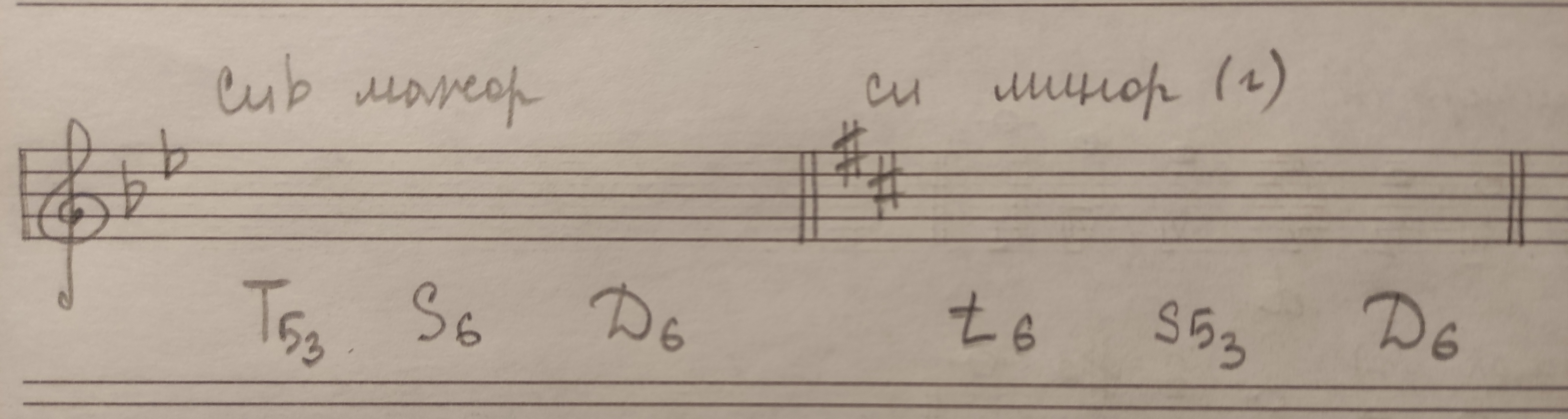 Попевка на м7 и б7. Повторять м7! 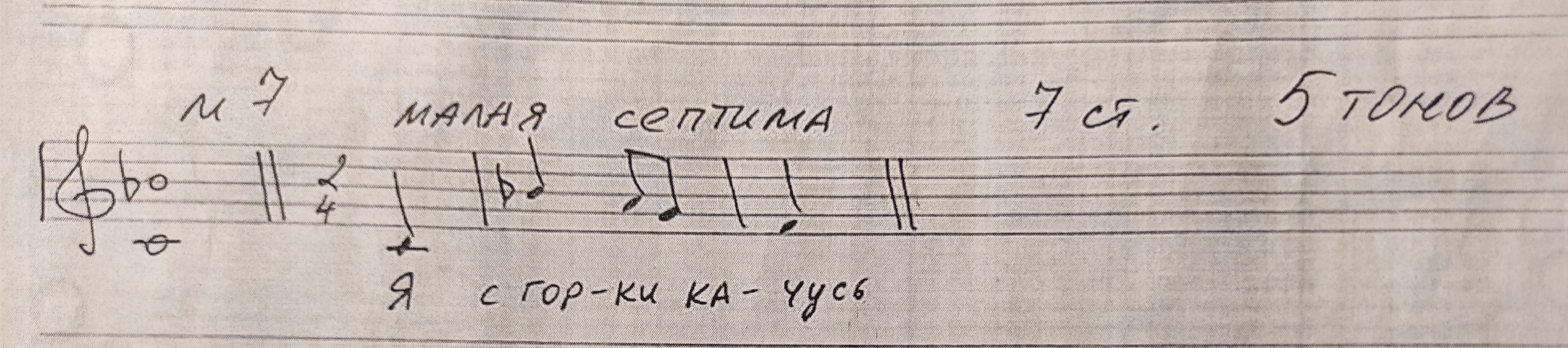 Учим новую попевочку на б7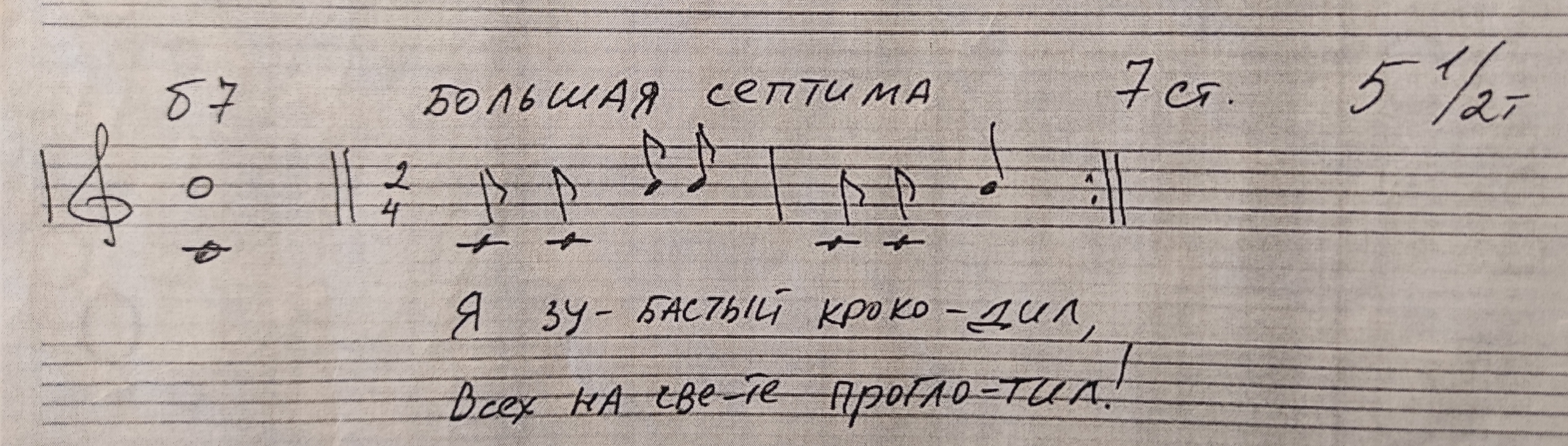 Играть и петь со словами;Играть и петь нотами. Калмыков и Фридкин "Сольфеджио. Одноголосие"Номер 219. Разбор: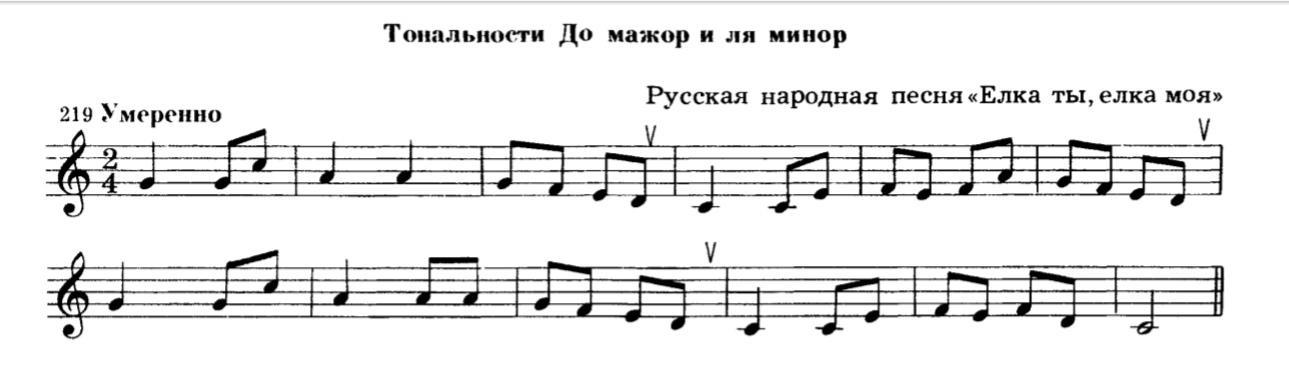 читать ритм + дирижирование;читать ноты в ритме (сольмизация) + дирижирование. 